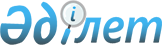 Об утверждении порядка проведения раздельных сходов местного сообщества и определения количества представителей жителей города,села, улицы, многоквартирного жилого дома для участия в сходе местного сообщества в Алакольском районе
					
			Утративший силу
			
			
		
					Решение Алакольского районного маслихата Алматинской области от 05 мая 2014 года № 31-5. Зарегистрировано Департаментом юстиции Алматинской области 26 мая 2014 года № 2735. Утратило силу решением Алакольского районного маслихата области Жетісу от 30 ноября 2023 года № 16-2
      Сноска. Утратило силу решением Алакольского районного маслихата области Жетісу от 30.11.2023 № 16-2 (вводится в действие по истечении десяти календарных дней после дня его первого официального опубликования).
      Примечание РЦПИ:
      В тексте документа сохранена пунктуация и орфография оригинала.
      В соответствии с пунктом 6 статьи 39-3 Закона Республики Казахстан от 23 января 2001 года "О местном государственном управлении и самоуправлении в Республике Казахстан" и Постановлением Правительства Республики Казахстан от 18 октября 2013 года № 1106 "Об утверждении Типовых правил проведения раздельных сходов местного сообщества" маслихат Алакольского района РЕШИЛ:
      1. Утвердить порядок проведения раздельных сходов местного сообщества и определения количества представителей жителей города, села, улицы, многоквартирного жилого дома для участия в сходе местного сообщества в Алакольском районе согласно приложения к настоящему решению.
      2. Контроль за исполнением настоящего решения возложить на постоянную комиссию районного маслихата "Об экономике, бюджете и соблюдению законности".
      3. Настоящее решение вступает в силу со дня государственной регистрации в органах юстиции и вводится в действие по истечении десяти календарных дней после дня его первого официального опубликования.
      05 мая 2014 года Порядок проведения раздельных сходов местного сообщества и
определения количества представителей жителей села, улицы,
многоквартирного жилого дома для участия в сходе местного
сообщества в Алакольском районе
1. Общие положения
      1. Настоящее решение разработано в соответствии с пунктом 6 статьи 39-3 Закона Республики Казахстан от 23 января 2001 года "О местном государственном управлении и самоуправлении в Республике Казахстан", Постановлением Правительства Республики Казахстан от 18 октября 2013 года № 1106 "Об утверждении Типовых правил проведения раздельных сходов местного сообщества" и устанавливает порядок проведения раздельных сходов местного сообщества жителей села, улицы, многоквартирного жилого дома в Алакольском районе.
      2. Раздельный сход местного сообщества жителей села, улицы, многоквартирного жилого дома (далее - раздельный сход) на территории сельских округов созывается и проводится с целью избрания представителей для участия в сходе местного сообщества. 2. Порядок проведения раздельных сходов
      3. Раздельный сход созывается акимом сельского округа.
      Проведение раздельных сходов допускается при наличии положительного решения акима района на проведение схода местного сообщества.
      4. О времени, месте созыва раздельных сходов и обсуждаемых вопросах население местного сообщества оповещается не позднее чем за десять календарных дней до дня его проведения через средства массовой информации или иными способами.
      5. Проведение раздельного схода в пределах села, улицы, многоквартирного жилого дома организуется акимом сельского округа.
      6. Перед открытием раздельного схода проводится регистрация присутствующих жителей соответствующего села, улицы, многоквартирного жилого дома, имеющих право в нем участвовать.
      7. Раздельный сход открывается акимом сельского округа или уполномоченным им лицом.
      Председателем раздельного схода являются аким сельского округа или уполномоченное им лицо.
      Для оформления протокола раздельного схода открытым голосованием избирается секретарь.
      8. Кандидатуры представителей жителей села, улицы, многоквартирного жилого дома для участия в сходе местного сообщества выдвигаются участниками раздельного схода в количестве 1 процент от общего числа избирателей села, улицы, многоквартирного жилого дома на территорий сельских округов.
      Количество представителей жителей села, улицы, многоквартирного жилого дома для участия в сходе местного сообщества определяется на основе принципа равного представительства.
      9. Голосование проводится открытым способом персонально по каждой кандидатуре. Избранными считаются кандидаты, набравшие наибольшие голоса участников раздельного схода.
      10. На раздельном сходе ведется протокол, который подписывается председателем и секретарем и передается в аппарат акима соответствующего сельского округа.
					© 2012. РГП на ПХВ «Институт законодательства и правовой информации Республики Казахстан» Министерства юстиции Республики Казахстан
				
Председатель сессии
районного маслихата
А. Жазылбеков
Секретарь районного
маслихата
Б. Сеирбаев
"СОГЛАСОВАНО"
Аким Алакольского
района
Жаканбаев Алибек АскербековичПриложение утвержденное решением
маслихата Алакольского района
05 мая 2014 года № 31-5 "Об утверждении
порядка проведения раздельных сходов
местного сообщества и определения
количества представителей жителей
города, села, улицы, многоквартирного
жилого дома для участия в сходе
местного сообщества в Алакольском районе"